附件职业技能等级证书参考样式与制作说明职业技能等级证书参考样式（一）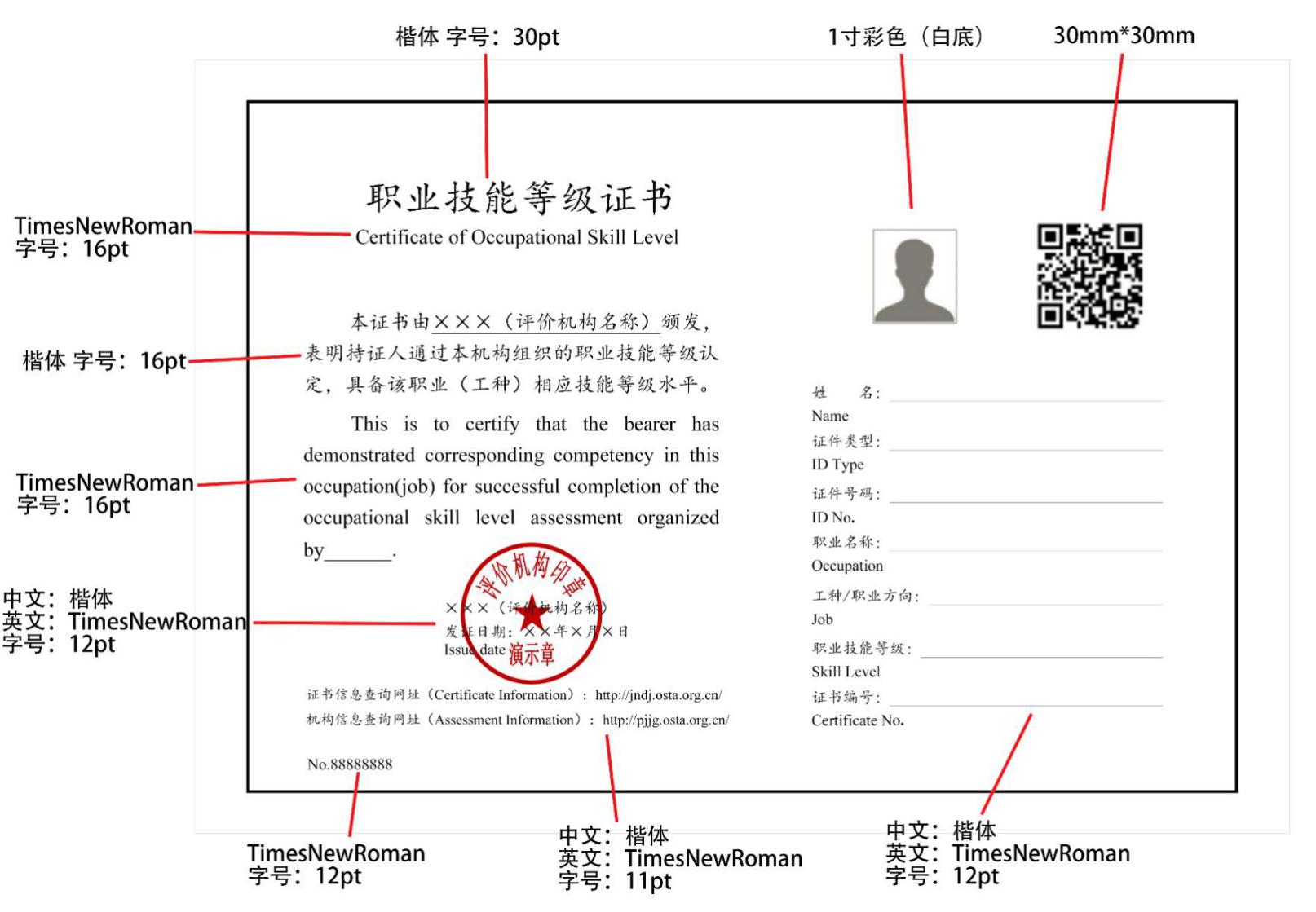 职业技能等级证书参考样式（二）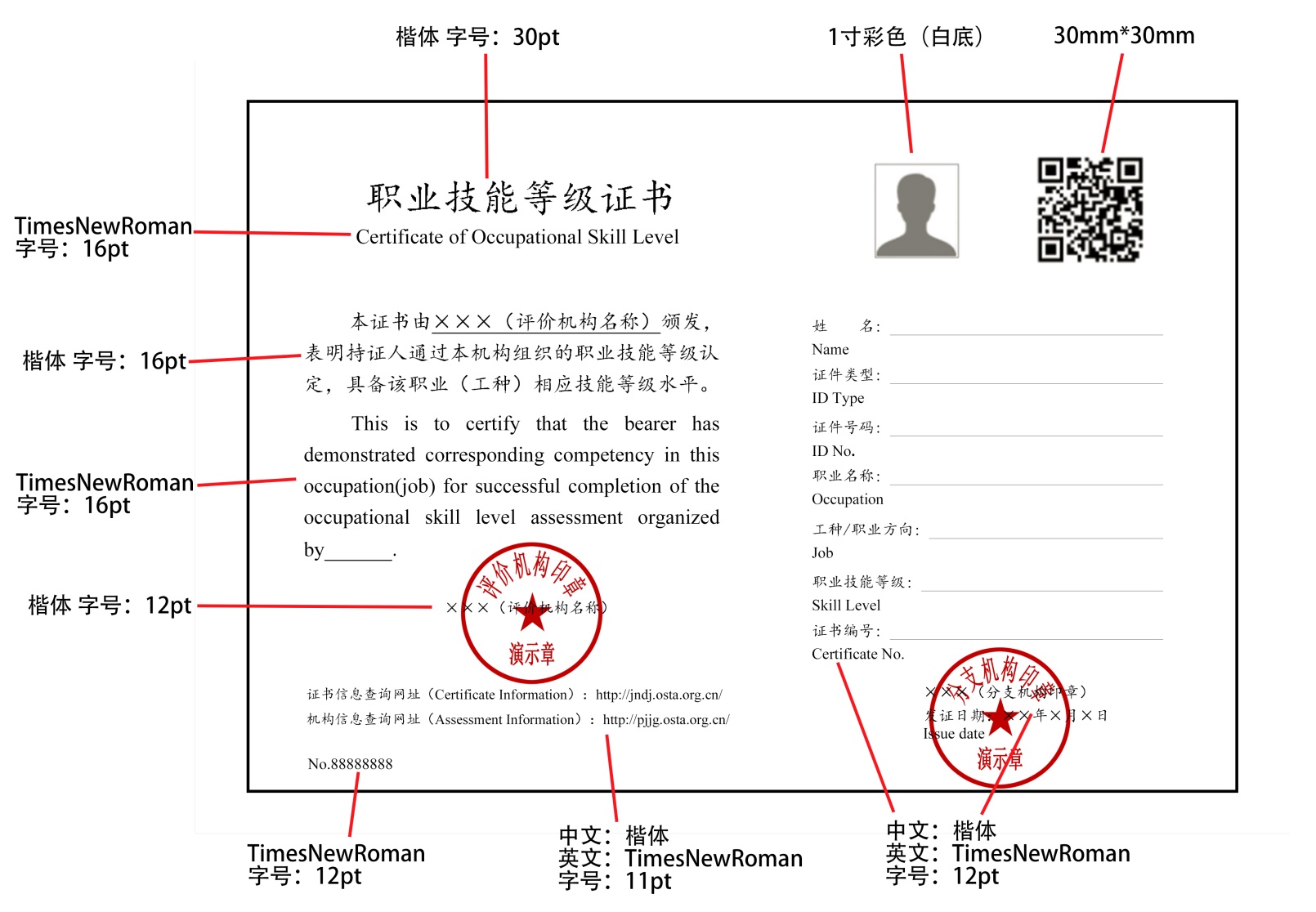 职业技能等级证书参考样式制作说明注：制作说明仅供参考序号位置内容规格1边框居横排A4纸（210mm×297mm）满幅粗实线188mm×296mm，2.25磅2左页上证书名称30磅，华文楷体2左页中正文部分16磅，华文楷体，单倍行距2左页下网址部分14磅，华文楷体，单倍行距3右页上个人照片2寸彩色（白底）3右页上二维码30mm×30mm3右页下基本信息16磅，华文楷体，单倍行距